Vocabulary: Roots of a Quadratic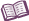 Vocabulary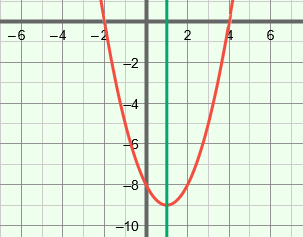 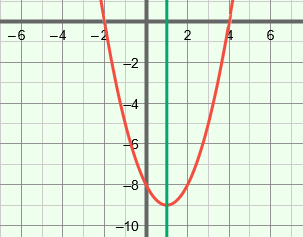 Axis of symmetry – a line that divides a shape into two parts that are mirror images of each other.The axis of symmetry of a parabola goes through the vertex of the parabola.The equation of the axis of symmetry of the graph of y = ax2 + bx + c, where a ≠ 0, is x = .Complex number – a number written as a + bi, where a and b are real numbers and i is the square root of –1.The value a is the real part of a complex number, and bi is the imaginary part.For example, the real part of 2 + 3i is 2, and the imaginary part is 3i.Conjugates – a pair of binomials with the same first term and opposite second terms.For example, 2 + 3i and 2 – 3i are conjugates.Discriminant – the part of the quadratic formula that is under the radical, b2 – 4ac.Imaginary number – any number that can be written in the form bi, where b is a real number not equal to zero and i is the square root of –1.For example,  =  •  = 4i.Parabola – the graph of a quadratic function.For example, the graph of y = x2 – 2x – 8 (shown above) is a parabola.Quadratic equation – an equation of the form ax2 + bx + c = 0, where a ≠ 0.Quadratic formula – a formula that can be used to find the roots of a quadratic equation of the form ax2 + bx + c = 0.The quadratic formula is x = .Quadratic function – a function of the form y = ax2 + bx + c, where a ≠ 0.The “a” cannot be 0 because, if a = 0, the function becomes linear: y = bx + c.The graph of a quadratic function is always a parabola.Root of an equation – a quantity that makes the related function equal to 0.